秦皇岛经济技术开发区2023年教师招聘笔试考试成绩公示开发区2023年教师招聘笔试考试已经结束，现将成绩公示如下（缺考人员成绩不再公布）。      秦皇岛经济技术开发区教师招聘工作领导小组        2023年8月15日附：扫描下方二维码查看笔试考试成绩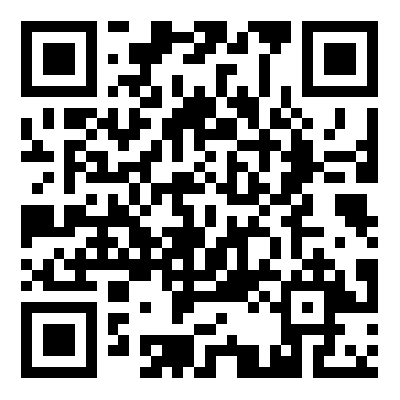 